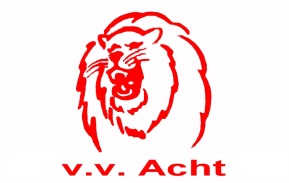 Acht, juli 2016Beste jeugdspelers, - leiders, -trainers, overige vrijwilligers en supporters, Het voetbalseizoen 2015-2016 zit er op. Tijd voor een welverdiende vakantie!We kunnen terugkijken op een mooi seizoen met als hoogtepunten het kampioenschap van de A1, B3, F1 en de bijzondere prestatie van de B1 door het winnen van de dubbel (kampioenschap en bekerwinst). Langs deze weg willen wij alle leiders en trainers enorm bedanken voor hun inzet in het afgelopen seizoen, zonder wie het voetbalplezier van onze jeugdleden uiteraard niet mogelijk was geweest. Een woord van dank is  ook op z’n plaats voor alle scheidsrechters en de vrijwilligers achter de schermen:het wedstrijdsecretariaat, de limonade-/theeschenkers, schoonmakers van de kleedkamers en het kantinepersoneel. Een speciaal “Bedankt!” is voor bedoeld voor de vrijwilliger die je helaas steeds minder ziet: Eentje die zorgvuldig omgaat met de materialen die hij/zij van de club ter beschikking gesteld heeft gekregen, die na een training alle gebruikte materialen weer opruimt en na een wedstrijd de kleedkamer even schoonmaakt. Hierbij een dringende oproep om in het aankomende seizoen het voorbeeld van deze vrijwilliger te volgen, zodat we de kosten, en daarmee de contributie,laag kunnen houden.Tot slot, maar zeer zeker niet op de laatste plaats, hartelijk dank aan alle ouders/verzorgers/supporters die, in welke vorm dan ook, hun steentje hebben bijgedragen. Uiteraard blijven helpende handjes (voor b.v. shirtjes wassen, rijden bij uitwedstrijden, optreden als assistent scheidsrechter of kleedkamer na gebruik schoonmaken) altijd welkom!Indelingen 2016-2017De (concept) indelingen zijn medio mei reeds op de website geplaatst. Binnenkort volgt een ge-update versie inclusief deteambegeleiding en waarin tevens enkele mutaties zijn verwerkt die bekend werden nadat de conceptversie was gepubliceerd. Gewijzigde samenstelling team (jeugd)coördinatorenMet ingang van het aankomende seizoen ziet het team van coördinatoren er als volgt uit: Hoofdcoördinator			: Christian HermansJeugd Technisch A1 + B1		: William van den BerkCoördinator A + B (overige teams)	: Mari PoldervaartCoördinator C + D 			: Erwin van der Heijden Coördinator E			: Tim van der HeijdenCoördinatoren F + mini’s		: Peter Versweyveld en Marcel van KroonenburgKeeperscoördinator		: Michael van der HeijdenCompetitie 2016-2017Op 3 september gaat het seizoen 2016-2017 van start met een bekerwedstrijd voor ALLE jeugdteams.Een week later volgt de 2e bekerwedstrijd en op 17 september start van de reguliere competitie.Nieuwe aanduidingen jeugdcompetitiesDe aanduidingen A- tot en met C-junioren en D- tot en met F-pupillen verdwijnen. Hiervoor in de plaats komen de internationaal gebruikelijke aanduidingen Onder 20 (jaar) tot en met Onder 6 (jaar). De opgave van teams gaat op dezelfde manier als de jaren hiervoor. Alleen heet de B1 straks het O17-1 elftal en de D3het O13-3 team. Ook de competitie-indeling gaat niet anders zijn dan in voorgaande jaren.In onderstaande tabel zijn de nieuwe aanduidingen, de oude aanduidingen en de geboortejaren overzichtelijk naast elkaar gezet. De peildatum is 31 december van enig jaar.Aanduiding	Oude aanduiding	GeboortejaarJO20		eerstejaars senioren	1997JO19		tweedejaars A-junioren	1998JO18		eerstejaars A-junioren	1999JO17		tweedejaars B-junioren	2000JO16		eerstejaars B-junioren	2001JO15		tweedejaars C-junioren	2002JO14		eerstejaars C-junioren	2003JO13		tweedejaars D-pupillen	2004JO12		eerstejaars D-pupillen	2005JO11		tweedejaars E-pupillen	2006JO10		eerstejaars E-pupillen	2007JO9		tweedejaars F-pupillen	2008JO8		eerstejaars F-pupillen	2009JO7		minipupillen		2010JO6		minipupillen		2011Aanstelling C-jeugd als scheidsrechter bij E & FConform bestuursbesluit worden met ingang van het seizoen 2016-2017 alle spelers in de C-jeugd (JO15) verplicht omwedstrijden van de E- en F-teams als scheidsrechter te leiden. Zij zullen hiervoor kort voor aanvang het nieuwe seizoen een cursus krijgen. AlcoholbeleidHelaas is er aanleiding geweest om het beleid rondom het gebruik van alcohol enigszins te wijzigen. Belangrijkstewijziging betreft het sanctiebeleid:1e overtreding = 4 wedstrijden E en F fluiten2e overtreding = 1 wedstrijd schorsing3e overtreding = royement van lidmaatschapDe volledige tekst van het alcoholbeleid is te vinden op de website (www.vvacht.nl/huisreglement/)Uitreiking (trainings)materialenOp 22, 23, 25, 29 en 30 augustus van 19.00 tot 20.00 uur kunnen de jeugdleiders en/of -trainers de materialen van zijn/haar team af te halen.Actie voetbalplaatjesIn samenwerking met Jumbo supermarkten organiseert vv Acht van 23 november tot en met 29 januari een voetbalplaatjesactie. Tijdens deze actie kun je door boodschappen te doen bij Jumbo sportplaatjes sparenvan alle spelers, leiders en trainers van vv Acht. Je eigen sportplaatje, hoe gaaf is dat!Elk lid van vv Acht krijgt van Jumbo hiervoor zijn/haar eigen verzamelalbum om de plaatjes in te verzamelen.Om van ieder lid een voetbalplaatje te kunnen maken zullen er aan het begin van het nieuwe seizoen fotosessiesworden gehouden. Nadere informatie volgt zo spoedig mogelijk. Sluiting sportparkHet sportpark is gesloten van 11 juli tot en met 7 augustus. In deze periode is het zonder toestemming van het bestuur niet toegestaan om gebruik te maken van het sportpark. Bij overtreding zullen passende (straf)maatregelen worden genomen.Beschikbaarheid trainingsveldIn verband met groot onderhoud is het trainingsveld niet eerder dan maandag 29 augustus weer beschikbaar voortrainingen. Tot slot…Mede namens alle jeugdcoördinatoren wensen wij jullie een zonnige zomervakantie. Geniet er van!Paul van ElzakkerChristian Hermans